ОБЩЕСТВО С ОГРАНИЧЕННОЙ ОТВЕТСТВЕННОСТЬЮ«АГРО-ТЕХНИКА ЮГ»344015, Россия, г. Ростов-на-Дону, ул. Обзорная, дом 12АТелефон: +7 918 528 55 44,  +7 988 563 98 77                                                        Е-mail:  Agrotehnika-ug@yandex.ru                                                Дискатор UNIA ARES XLДисковая борона Ares предназначена для основной и предпосевной обработки почвы под зерновые, технические и кормовые культуры, а также для лущения стерни. Борона производит измельчение и заделку растительных остатков предшественника и сорняков, заделывает внесенные удобрения, создает взрыхленный и выровненный слой почвы.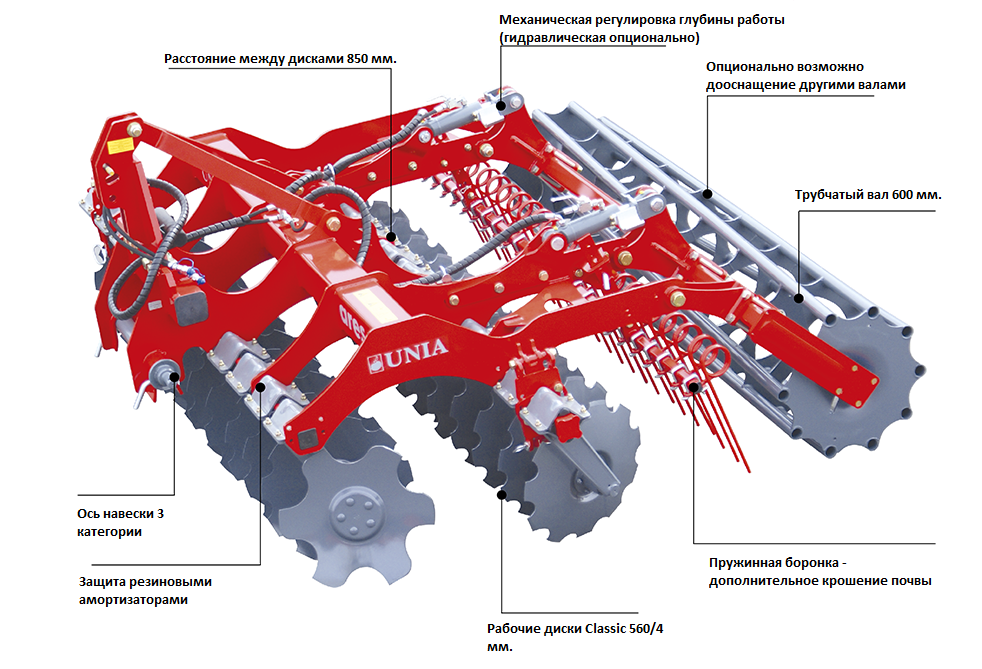 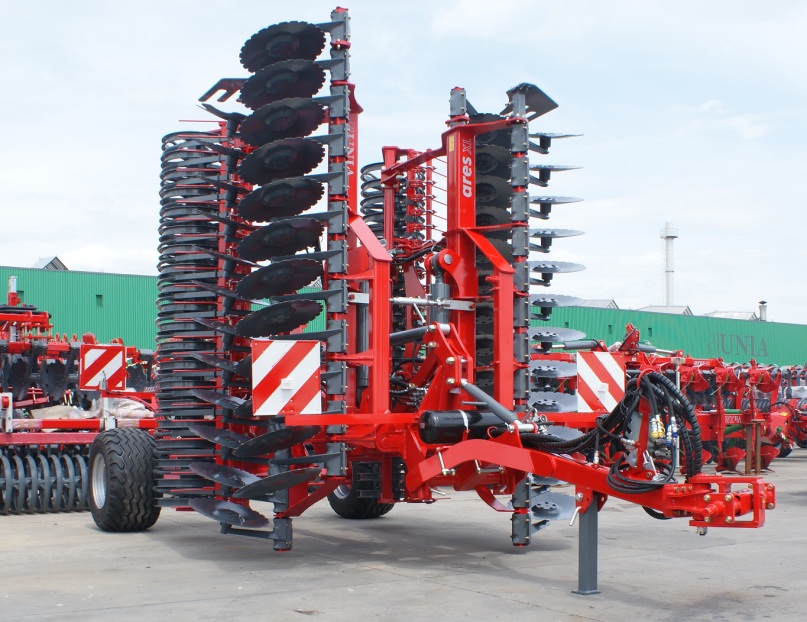 Ares XL 6 c тележкой в транспортном положени1. Универсальность применения:предпосевная обработка после вспашки,предпосевная обработка после чизельных плугов,первая обработка после уборки подсолнечника и кукурузы,первая обработка после уборки рапсапровоцирование прорастания сорняков.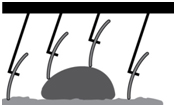 2. Полное копирование рельефа и работа без забивания – каждый диск агрегата расположен на отдельной стойке, стойка имеет индивидуальный подвес с защитными резиновыми элементами. 3. Высокая производительность за счет возможности работать со скоростью до 15 км/час.4. Ширина захвата агрегатов для небольших и средних хозяйств – от 4 до 7,5  м.5. Без простоев на ремонтные работы:2-3 сезона полноценной работы до замены дисков - диски из закаленной стали.Использование закрытого подшипника диска – повышает его надежность в несколько раз, при этом нагрузка в работе распределяется в основном на диск. Укомплектованы серийно подшипниками, не требующими обслуживания.6. Экономия в цене по сравнению с другими импортными аналогами - до 20%.7. Оборудование для упрощения эксплуатации:тележка с дышлом легкая (для 3,0 и 4,0) и тяжелая (для 4,5 и 6,0) – для переоснащения в полунавесной вариант агрегата - облегчает нагрузку на гидросистему трактора и позволяет использовать дискатор с тракторами меньшей мощности.тележка с дышлом легкая (4,0) и тяжелая (6,0) со сцепкой к сеялке – для формирования посевного комплекса.Стандартная комплектация:ось навески ø70-825/ø36 мм2 ряда дисков зубчатых CLASSIC ø560/4 мм с защитой амортизаторами ø35x190 мм. ступица необслуживаемая с усиленным уплотнениемкаток трубчатый ø600 мммеханическая регулировка глубины работыряд пружинных зубьевцельная рама (версия 3-4)гидравлически складываемая рама (версия H)Технические характеристики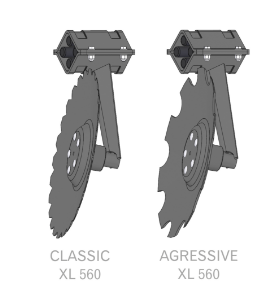 Рабочие диски в стандартной комплектации Classic CLASSIC ø560/4, опционально для более интенсивной почвообработки могут быть  установлены диски Agressive.МодельXL 4.0 XL 4.0 XL 6.0 XL 7.5 Рабочая ширина, м  4навесной467,5Масса, кг 1930292039505650Количество рядов/дисков, шт. 2/322/322/482/60Требуемая мощность, л.с. 150 120-150 170-210 190-260 ЦЕНА с доставкой 950 0001 250 0001 750 0002 300 000